L'Énigme d’Otilia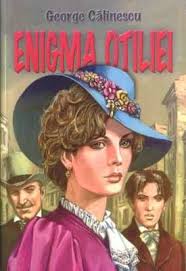 J’ai  choisi le roman « L'Énigme d’Otilia », parce que je ne le considère pas un livre ennuyeux, mais un roman superbe, même s’il a été publié en 1938. L'auteur du livre est George Călinescu, celui-ci écrivant le livre dans le style de Balzac. Il a été aussi poète, professeur universitaire et dramaturge. On considère George Călinescu l’un des critiques littéraires roumains les plus importants.De mon point de vue, l’un des atouts de ce roman est la description.  L'auteur esquisse très bien les détails, les portraits des personnages, embellissant l'histoire d'amour de Felix et d’Otilia, « la fille aux cheveux comme une fumée, exubérante, réflexive, culte, folâtre, sérieuse, orageuse ». On trace le contour d’un triangle amoureux qui a Otilia au centre, la fille pleine de mystère, les deux prétendants étant Leonida Pascalopol, l’aristocrate raffiné, et Felix. Pour Otilia, l’amour est un sentiment délicat comme une fleur, qui a souvent besoin d’un décor changé pour étaler sa beauté, pour accomplir ses caprices, pour ne pas avoir de responsabilités, d’enfants, pour ne pas travailler.« L'Énigme d’Otilia » est un bon livre qui vaut d’être lu par chacun d’entre nous au moins une fois dans la vie. (Ionel Rusu, XIe F)Enigma Otiliei Am ales romanul „Enigma Otiliei” deocarece nu îl consider o carte plictisitoare, ci un roman superb, chiar dacă a fost publicat în 1938.	Autorul cărții este George Călinescu, acesta scriind cartea în stil balzacian. George Călinescu a fost și poet, profesor universitar, dramaturg şi este considerat unul dintre cele mai importanți critici literari români.Din punctul meu de vedere, unul dintre atuurile acestui roman sunt descrierile. Autorul creionează foarte bine detaliile, portretele personajelor, înfrumusețând povestea de dragoste dintre Felix și Otilia, „fata cu părul ca un fum, exuberantă, reflexivă, cultă, nebunatică, serioasă, furtunoasă”.Se conturează în roman un interesant triunghi amoros care o are în centru pe Otilia, fata plină de mister, cei doi pretendenți fiind Leonida Pascalopol, aristocratul rafinat, și Felix. Pentru Otilia, iubirea este un sentiment delicat ca o floare, care are nevoie mereu de un decor schimbat, spre a-și etala frumusețea, spre a-și împlini capriciile, să nu aibă răspunderi, copii, să nu muncească.„Enigma Otiliei” este o carte bună care merită citită de fiecare dintre noi măcar o dată în viață.